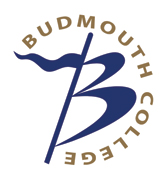 JOB DESCRIPTIONSchool: Budmouth CollegeLocation: Weymouth, DorsetJob Title: Mathematics TeacherSalary / Range (if applicable): MPS Reports to (designation): Mathematics Subject LeaderJob PurposeTeach KS3, 4 (and possibly 5) students by planning their teaching to achieve progression of learning through:identifying clear teaching objectives and specifying how they will be taught and assessed;setting tasks which challenge students and ensure high levels of interest;setting appropriate and demanding expectations;setting clear targets, building on prior attainment;identifying SEND or most able students;providing clear structures for lessons, maintaining pace, motivation and challenge;making effective use of assessment and ensure coverage of programmes of study;ensuring effective teaching and best use of available time;monitoring and intervening to ensure sound learning and discipline;using a variety of teaching methods to:match approach to content, structure information, present a set of key ideas and use appropriate vocabulary;use effective questioning, listen carefully to students, give attention to errors and misconceptions;select appropriate learning resources and develop study skills through ICT and other sourcesensuring students acquire and consolidate knowledge, skills and understanding appropriate to the subject taught;evaluating their own teaching critically to improve effectiveness.Job Duties and Responsibilities (including, but not limited to)Delivery of the curriculumAssessing students’ work using NC/GCSE criteria and keeping up to date with data inputAttending Parents’ EveningsTaking an active part in extra-curricular activities, including after-college revision sessions.Potentially acting as an Academic TutorUsing behaviour management strategies effectivelyPromoting and safeguarding the welfare of children and young people that they are responsible for, inaccordance with the College’s safeguarding and child protection policy.Knowledge and SkillsA Mathematical qualification at external examination, ICT skills to advance the teaching and learning of studentsICT skills to enable the monitoring and reviewing of progress through the analysis of dataHigh level organisational skillsExperience of inclusion practices: gender differences, differentiation, SEND, most able, Pupil Premium.Working EnvironmentDuties are normally performed in a college/classroom environment.Duties may be occasionally performed on field trips away from college.The noise level in the work environment is usually moderateJob Description Prepared by: Maths Subject LeaderDate: January 2018